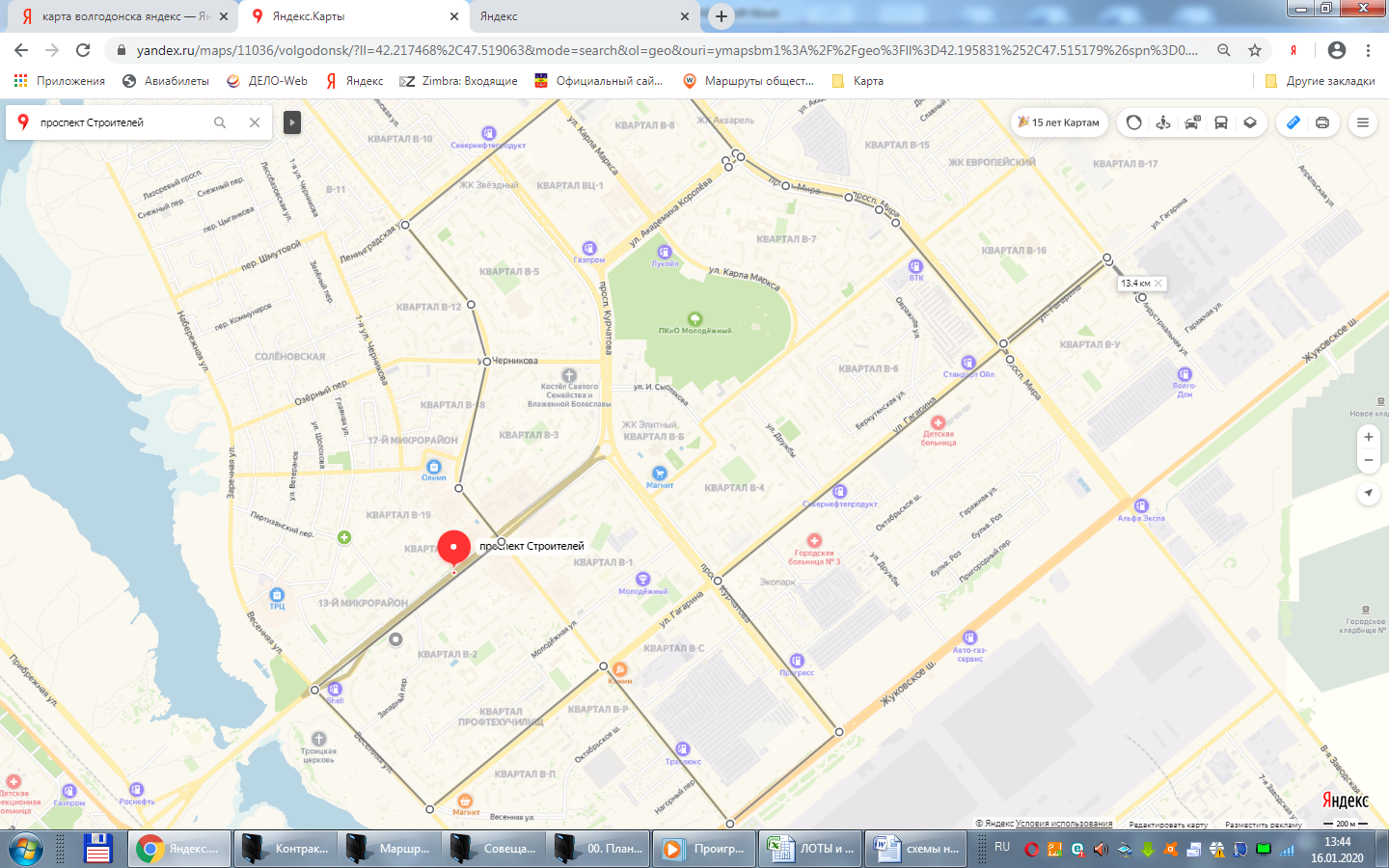 Маршрут № 16        ул. Индустриальная - ул.Гагарина - пр. Курчатова – Жуковское шоссе - ул. Энтузиастов – ул. Гагарина – ул. Весенняя – пр. Строителей – ул. Энтузиастов -  ул.Ленинградская - пр.Мира - ул.Гагарина – ул.Индустриальная  – 1 ед. (БВ)